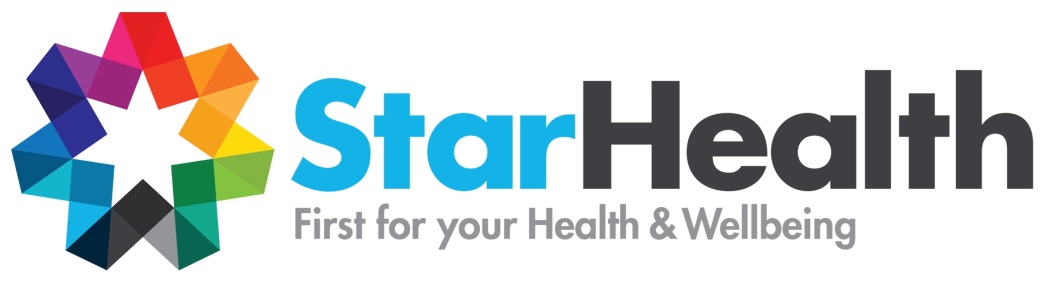 POSITION DESCRIPTIONAUTHORISATIONPosition Title Support Worker - Older Persons High Rise Support Program (OPHRSP)Support Worker - Older Persons High Rise Support Program (OPHRSP)Support Worker - Older Persons High Rise Support Program (OPHRSP)Program DivisionCommunity CareCommunity CareCommunity CareTeam AreaOlder Persons High Rise Support Program (OPHRSP)Older Persons High Rise Support Program (OPHRSP)Older Persons High Rise Support Program (OPHRSP)Position numberVAC0553VAC0553VAC0553Classification Grade & LevelComm Dev Worker Class 2A - Level dependent on experience  (The Equivalent Classification under the Social, Community, Home Care and Disability Services Industry Award 2010 is Social and Community Services Level 4)Comm Dev Worker Class 2A - Level dependent on experience  (The Equivalent Classification under the Social, Community, Home Care and Disability Services Industry Award 2010 is Social and Community Services Level 4)Comm Dev Worker Class 2A - Level dependent on experience  (The Equivalent Classification under the Social, Community, Home Care and Disability Services Industry Award 2010 is Social and Community Services Level 4)Enterprise Agreement or Award applicable COMMUNITY HEALTH CENTRE (STAND ALONE SERVICES) SOCIAL AND COMMUNITY SERVICE EMPLOYEES MULTI ENTERPRISE AGREEMENT 2017COMMUNITY HEALTH CENTRE (STAND ALONE SERVICES) SOCIAL AND COMMUNITY SERVICE EMPLOYEES MULTI ENTERPRISE AGREEMENT 2017COMMUNITY HEALTH CENTRE (STAND ALONE SERVICES) SOCIAL AND COMMUNITY SERVICE EMPLOYEES MULTI ENTERPRISE AGREEMENT 2017Employment details Full-time1.0 FTEPart-time0.8 EFT (Monday- Thursday)CasualEmployment details ANDANDANDEmployment details Permanenton-goingFixed TermFrom: __ / __ /____ [date] To:__ / __ / ___ [date]Fixed TermFrom: __ / __ /____ [date] To:__ / __ / ___ [date]Employment details Fixed term reason: Parental Leave Replacement Specific Project or Purpose Fixed term reason: Parental Leave Replacement Specific Project or Purpose Position reports toCoordinator OPHRSP/SRS SAVVICoordinator OPHRSP/SRS SAVVICoordinator OPHRSP/SRS SAVVIOrdinary location(s)The incumbent will be based at the Prahran site and will be required to work across all 5 OPHRSP sites. The incumbent will be based at the Prahran site and will be required to work across all 5 OPHRSP sites. The incumbent will be based at the Prahran site and will be required to work across all 5 OPHRSP sites. Closing DateWednesday 20th February 2019 @ 5.00pmWednesday 20th February 2019 @ 5.00pmWednesday 20th February 2019 @ 5.00pmRecruitment contactEmail: recruit@Starhealth.org.auEmail: recruit@Starhealth.org.auEmail: recruit@Starhealth.org.auStar HealthStar Health is a provider of health and support services in Victoria. Encompassing six main and five satellite locations, over 300 staff work in multi-disciplinary teams to deliver health outcomes.  It is a responsive and agile community health service, providing a wide range of healthcare and welfare services for all members of the community.  Star Health provides services spaning all periods of life including specialist childhood, youth and aged care services.  In achieving its vision of health and wellbeing for all, Star Health is guided by our distinct service principles which include working with people and communities to achieve their health goals, understanding the context in which people live their lives, providing  friendly, affordable, joined up services with a no wrong door approach.Website Information: http://www.starhealth.org.au/Star Health offers a comprehensive and industry leading suite of Employee BenefitsSee https://www.starhealth.org.au/careers/employee-benefits/ for information.Purpose of Position This position is located within the Older Persons High Rise Program (OPHRP), which was established to provide community and individual support to public housing tenants living in 5 selected high rise sites. The sites are 25 King Street Prahran, 27 King Street Prahran, 49 Union Street Windsor, 150 Inkerman Street St Kilda and 150 Victoria Avenue, Albert Park. The program is staffed by a multi-disciplinary team of 3 Social Workers, an OT, an RN and 2 Support Workers. The aim of the OPHRSP is to promote the health and wellbeing of isolated and vulnerable tenants by improving access to a range of health and support services and strengthening their sense of safety and connection with the communities in which they live.   The Support Worker will provide low level support and monitoring to tenants as directed by the OPHR clinicians / case managers and tenant care plan goals. Enhancement of community and social connections at each site forms an important part of the role. The role requires working across all 5 sites. Key ResponsibilitiesUndertake client duties as directed by the clinician. This may include assisting tenants to manage their Activities of Daily Living.Play a lead role in developing and providing information to tenants about the OPHRS program. Transport and accompany tenants to appointments, for example, hospital outpatients, GP’s and Community Health Services’ clinics. Assist the clinician in the utilization of Flexible Care FundsAssist with organizing and facilitating groups. Together with clinician consult with tenants to identify potential special interest groups and health promotion activities Coordinate and facilitate social outingsDevelop rapport with tenants and consult with clinicians in regard to identified needs. Maintenance of client records.Key CapabilitiesUnderstanding of the principles of Community DevelopmentStrong interpersonal skills and ability to work with challenging behaviour Understanding and commitment to the Social Model of health Qualifications [Post-Secondary/Vocational; Undergraduate or Postgraduate degree(s)]Qualifications [Post-Secondary/Vocational; Undergraduate or Postgraduate degree(s)]EssentialCertificate 4 or Diploma in related health or community servicesPreferredProfessional Membership(s)Experience [Industry sector, field of practice]Experience [Industry sector, field of practice]EssentialExperience working within a community health setting PreferredKey selection criteria – EssentialKey selection criteria – EssentialKnowledge and skillsCertificate 4 or Diploma in related health or community servicesUnderstanding of issues experienced by older people living in public housingExcellent communication and interpersonal skills, including experience working with people with disabilities.Experience working within an aged care or community based setting.Experience in group facilitation.Experience in relating effectively to people with a wide range of disabilities from a variety of social and CALD backgrounds.Understanding of a person centred, enabling approachDemonstrated ability to organize work tasks without direct supervisionA current Victorian driver’s license.Protecting babies, children and young people from child abuse and neglect is integral to the work at STARProtecting babies, children and young people from child abuse and neglect is integral to the work at STARProtecting Children Policy InformationStar Health has zero tolerance of child abuse.  Protecting babies, children and young people from child abuse and neglect is integral to the provision of health services to this group and their families and is a core responsibility for all Star Health staff. Organisational Responsibilities Organisational ResponsibilitiesPersonal qualitiesResilience - Demonstrates perseverance in achieving objectives and copes effectively with setbacks and problems.Initiative & Accountability - Takes responsibility for actions and proactively implements work plan and addresses issues.Empathy and Cultural Awareness - Demonstrates an interest in and an appreciation of a range of different cultures and actively seeks to understand and effectively address the issues and views of others.Continuous Quality Improvement - Identify continuous quality improvement opportunities and act upon when/where relevantOther Licence(s)Unrestricted Victorian Driver Licence (or equivalent)Important informationStar Health is committed to providing and maintaining a working environment which is safe and without risk to the health of its employees.  The organisation is a smoke-free workplace.Star Health’s usual hours of operation are from 8:00am to 8:00pm Monday to Friday, specific hours of work will be determined in accordance with operational requirements and contained in the Contract of Employment.Your Letter of Offer may state you will be based at a particular Star Health site, however it is expected that you will be required to work at different locations in the greater metropolitan area of MelbourneOffers of employment are contingent upon:A successful reference check (all positions); Non-adverse Criminal Record check (all positions); Fitness for Work medical examination (specific positions); Holding and maintaining a valid ‘Working with Children Check’ (all positions)Undertake a DHHS Disability Exclusion Worker Check (specific positions)Star Health is an equal opportunity employer and encourages people with disabilities and individuals of diverse backgrounds including those from the Aboriginal and Torres Strait Islander, Culturally and Linguistically Diverse and LGBTI+ community to apply.Some roles may require candidates to undertake psychometric testing prior to appointment.Salary Packaging InformationStar Health currently has two types of Salary Packaging:General salary packaging of $15,900 per FBT yearMeal Entertainment/Facility leasing of $2,550 per FBT yearSalary Packaging is optional and may have considerable tax benefits depending upon personal circumstances.Person who completed and authorises this Position DescriptionPosition Title:Coordinator OPHRSP Person who completed and authorises this Position DescriptionProgram / Division:OPHRSP  CC 